Инструкция по решению ошибки 633 во время подключения к интернету в WindowsСуществует несколько методик устранения: Переподключение модема. Если просто достать модем из разъема и подключить к другому входу, ему может выдаться другой порт. Важно на этом этапе оставлять компьютер включенным. Windows определит новое устройство, поставит ему драйвера и создаст корректные настройки. Выключаем программы, которые влияют на интернет соединение. Часто ими являются торренты, веб-обозреватели, мессенджеры, антивирусы, облачные сервисы, приложения для создания виртуальных локальных сетей и т. п. После выключения, снова повторяем попытки. Если все заработает, нужно будет переназначить порт. Редактируем реестр. С помощью поиска открываем regedit и переходим по пути HKEY_LOCAL_MACHINE\SYSTEM\CurrentControlSet\Services\RasMan. Открываем параметр RequiredPrivileges и добавляем строку SeLoadDriverPrivilege. 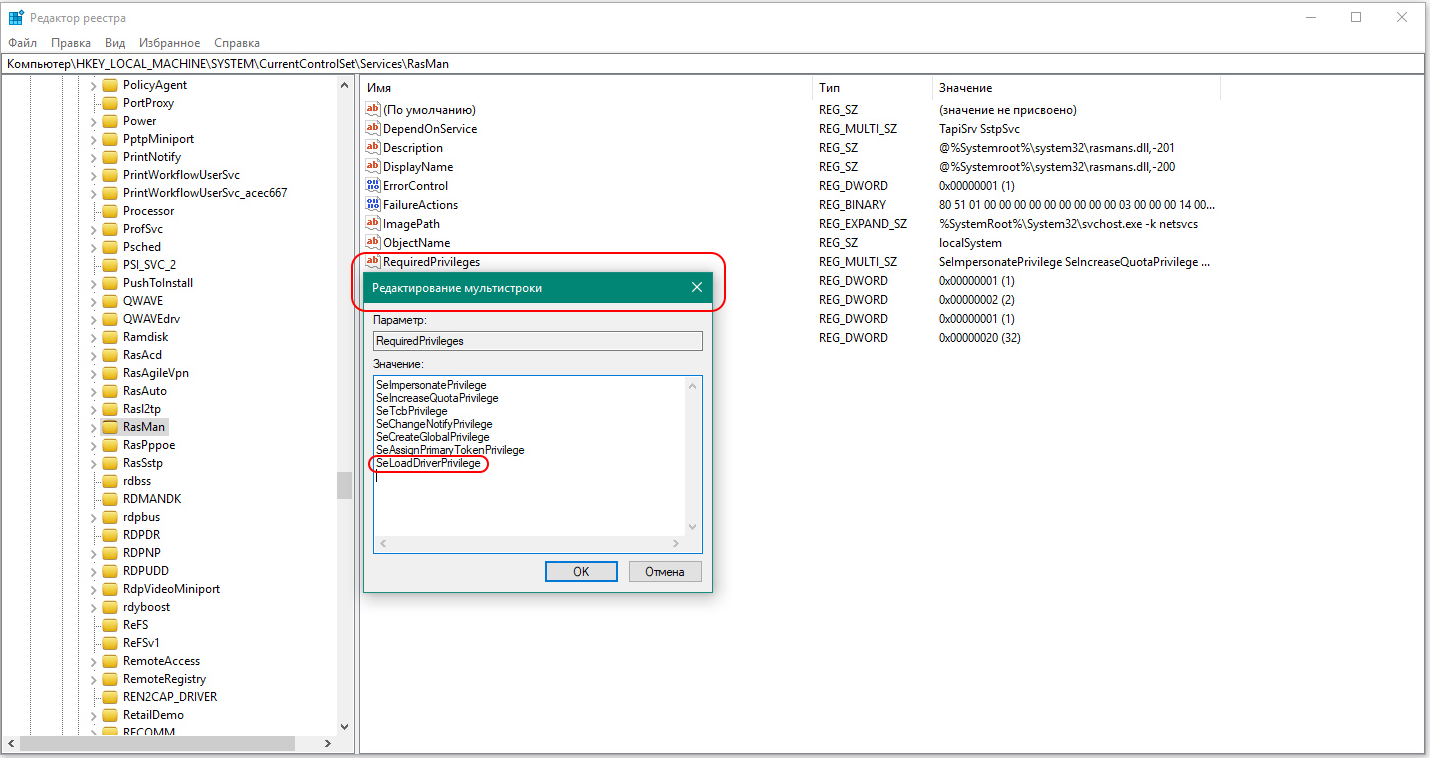 